Exponential GrowthMoney in banks and populations often increase by a percentage rate over time.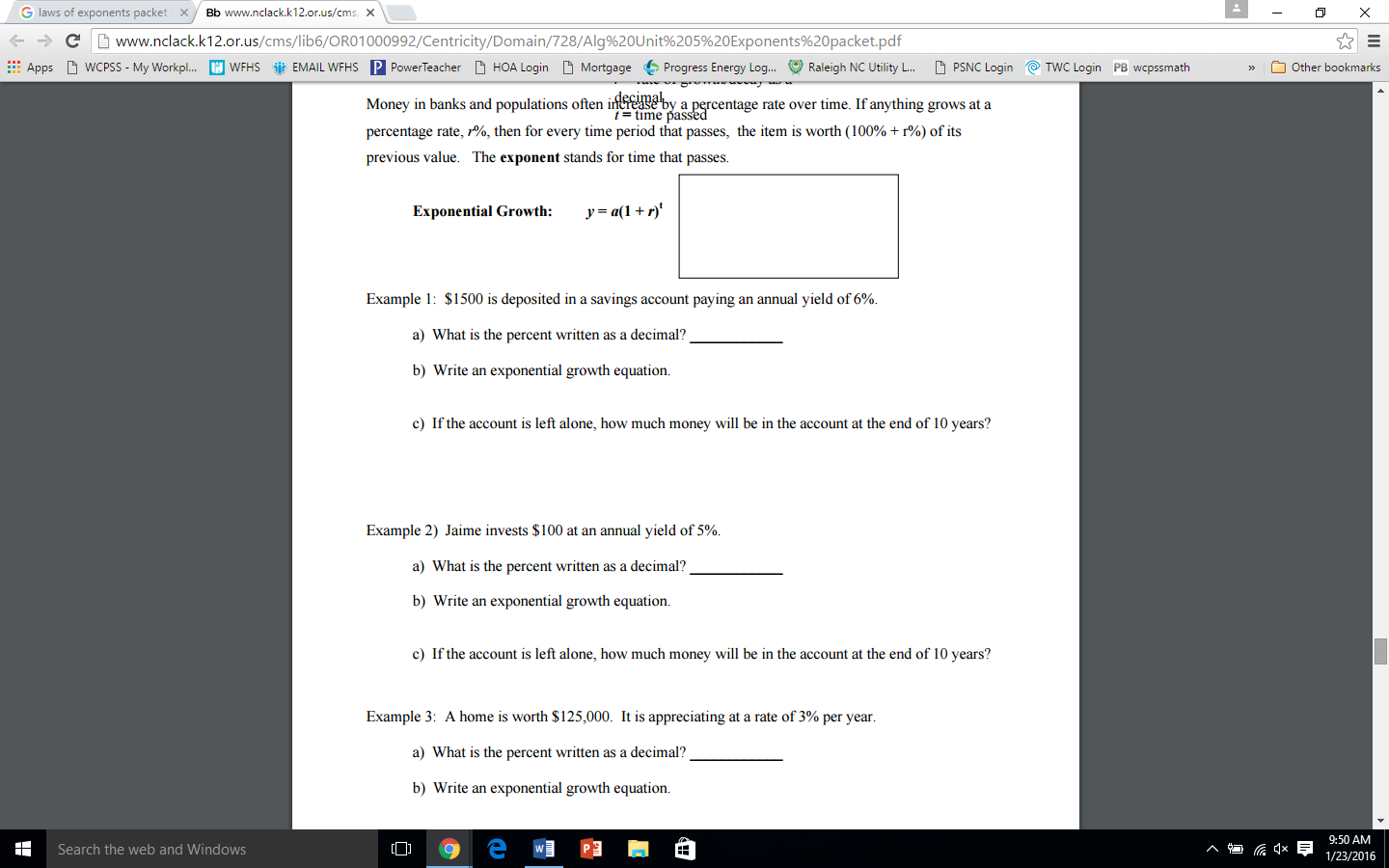 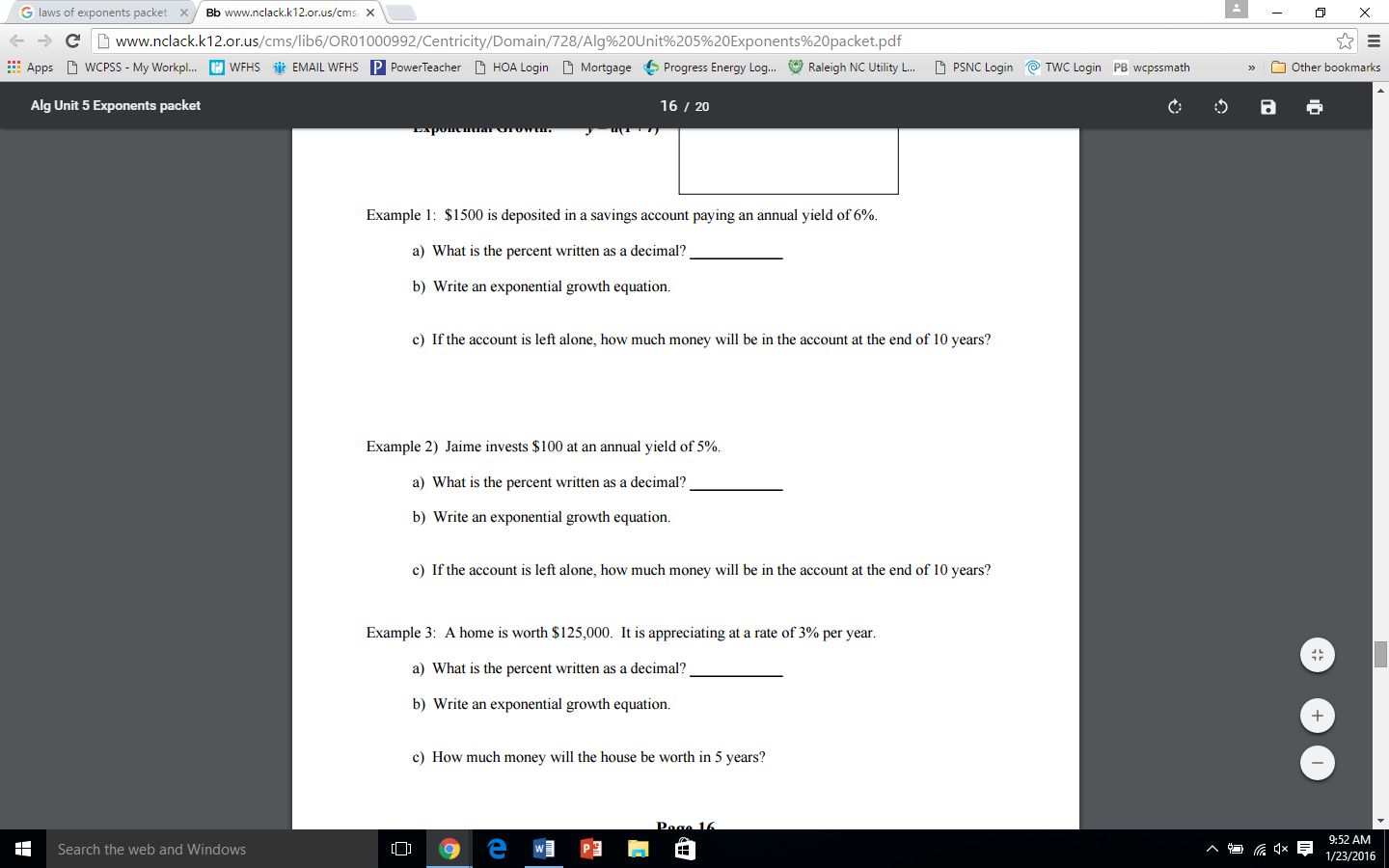 Exponential DecayAutomobiles and manufactured goods often decrease in value over time.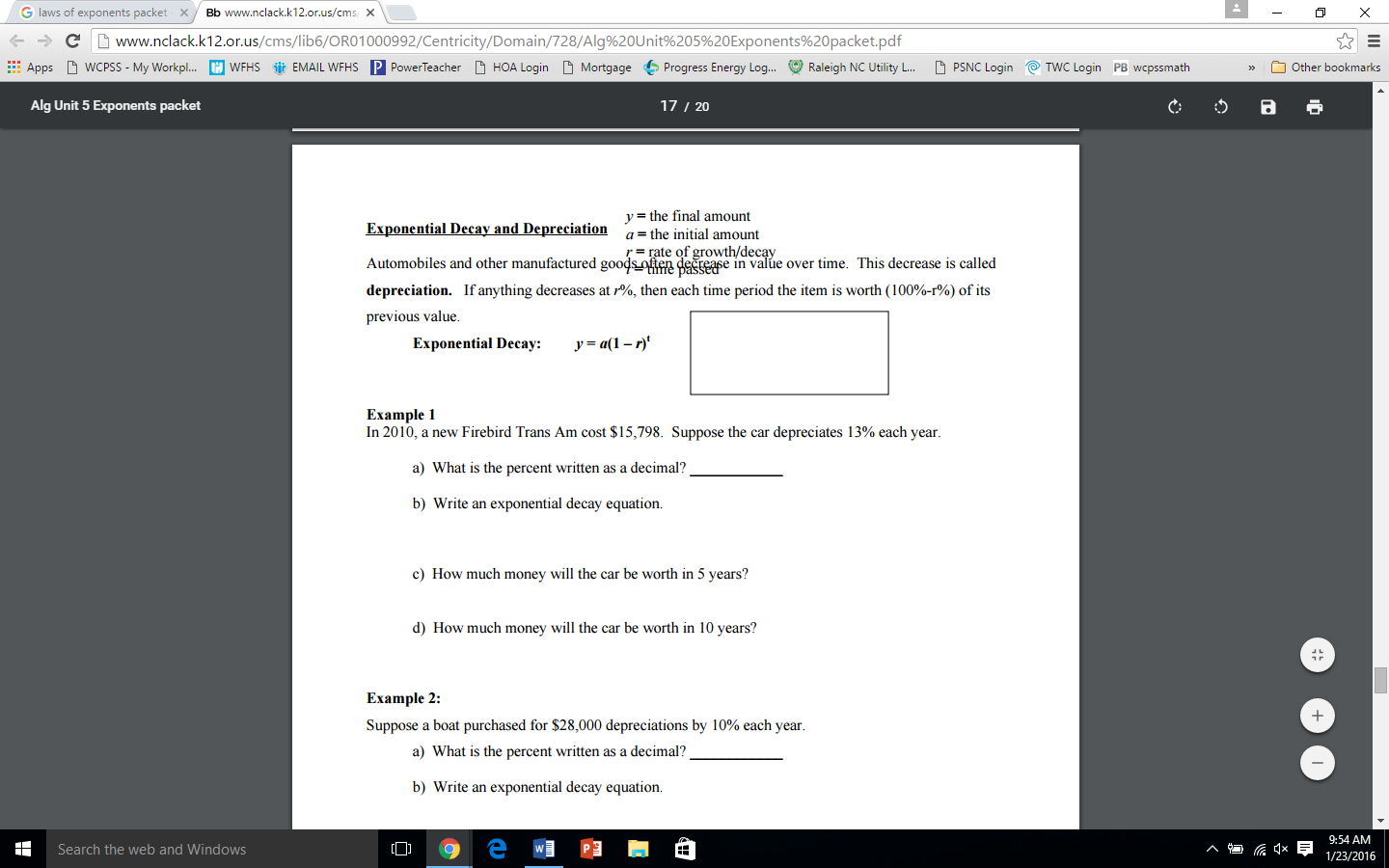 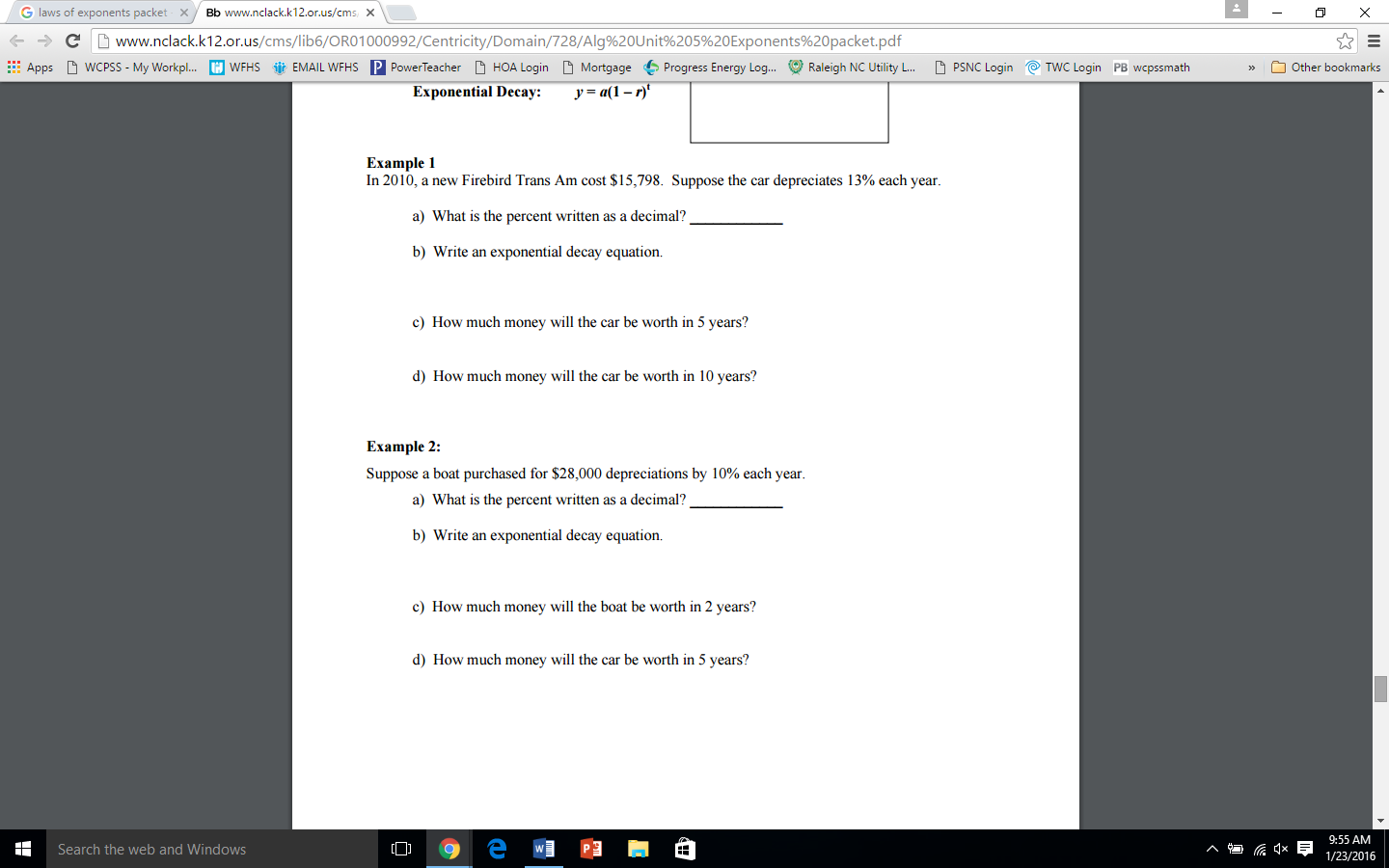 Compound Interest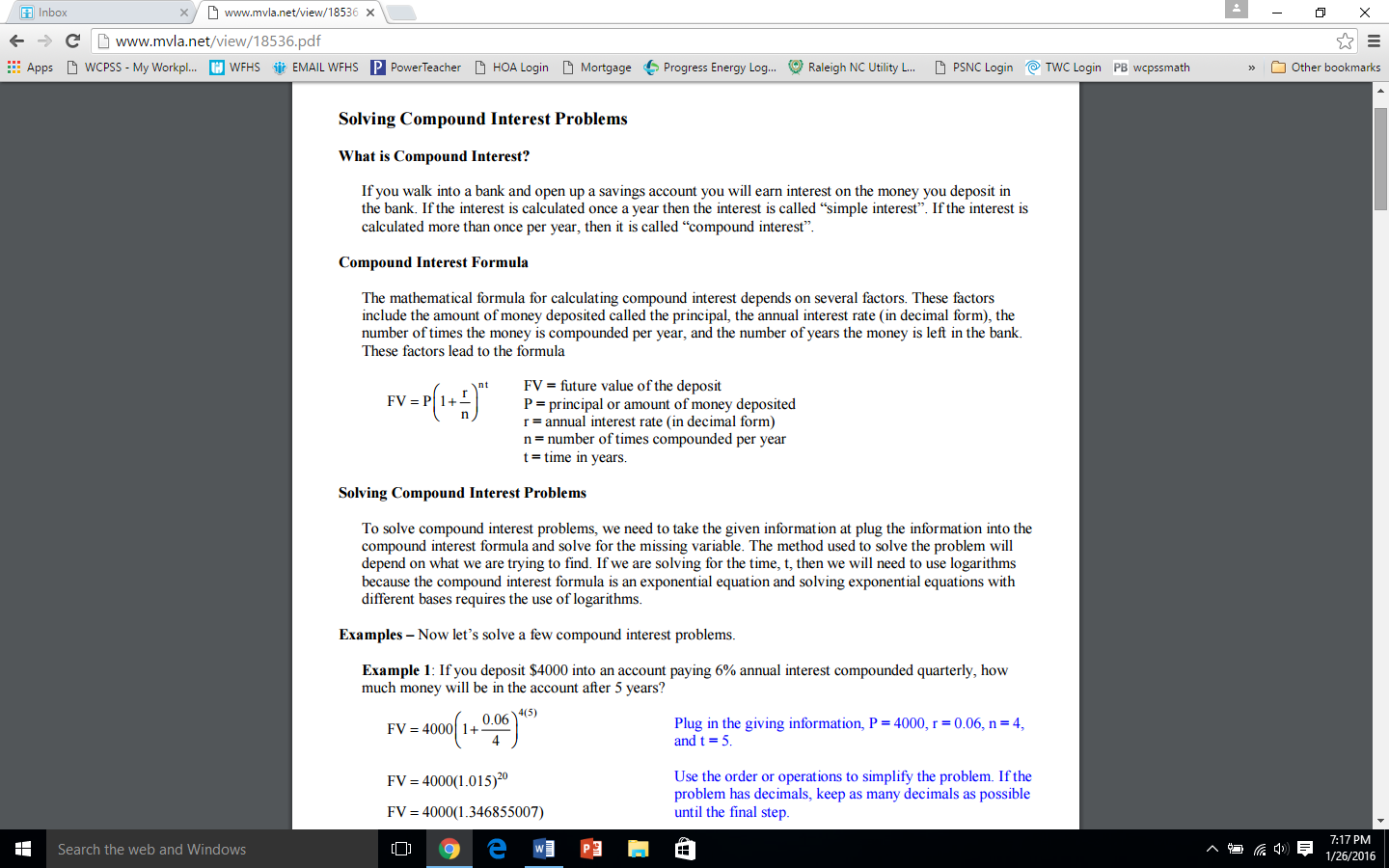 Interest can be compounded many different ways. You need to be on the lookout for some keywords to tell you what value to use for n in the formula.Annually/Yearly:	________			Semi – annually:	________Quarterly:		________			Monthly:		________Weekly:		________			Daily:			________Example 1:  If you deposit $4,000 into an account paying 6% annual interest compounded quarterly, how much money will be in the account after 5 years?Example 2: If you borrowed $6,500 and pay 8% annual interest compounded monthly, how much money will you have paid back after 10 years? Example 3: How much money would you need to deposit today at 9% annual interest compounded weekly to have $12,000 in the account after 6 years?Day 8 Practice Worksheet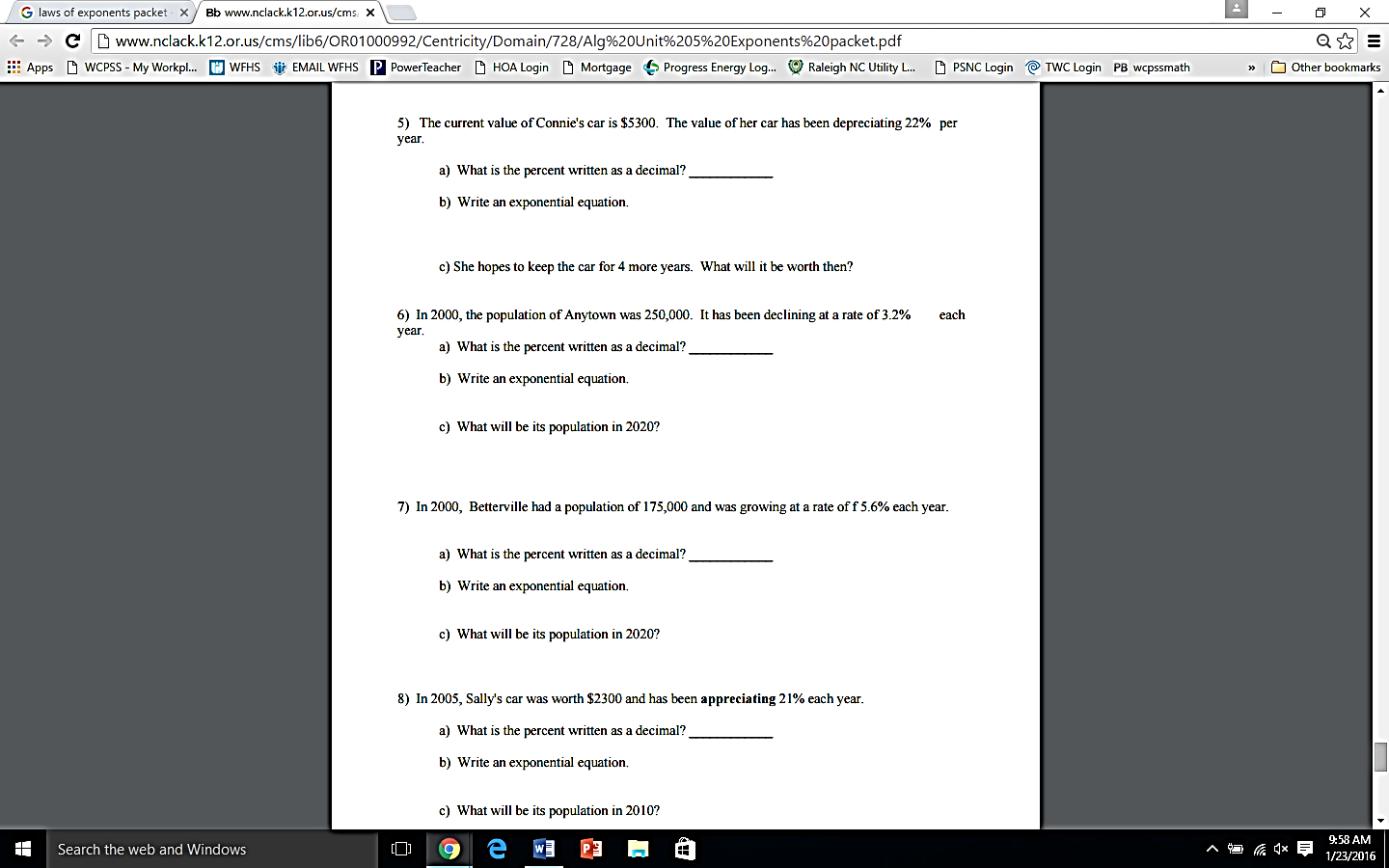 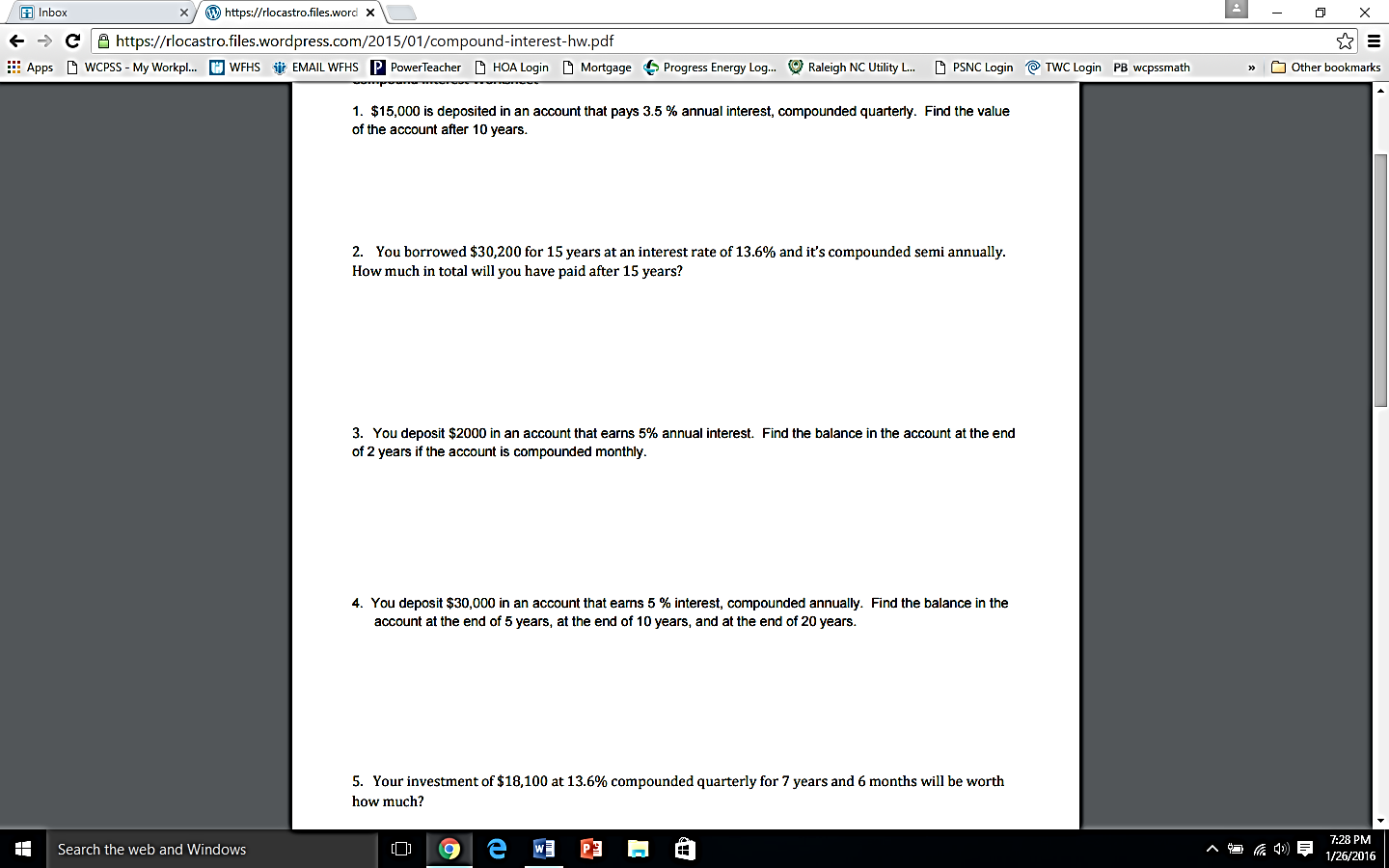 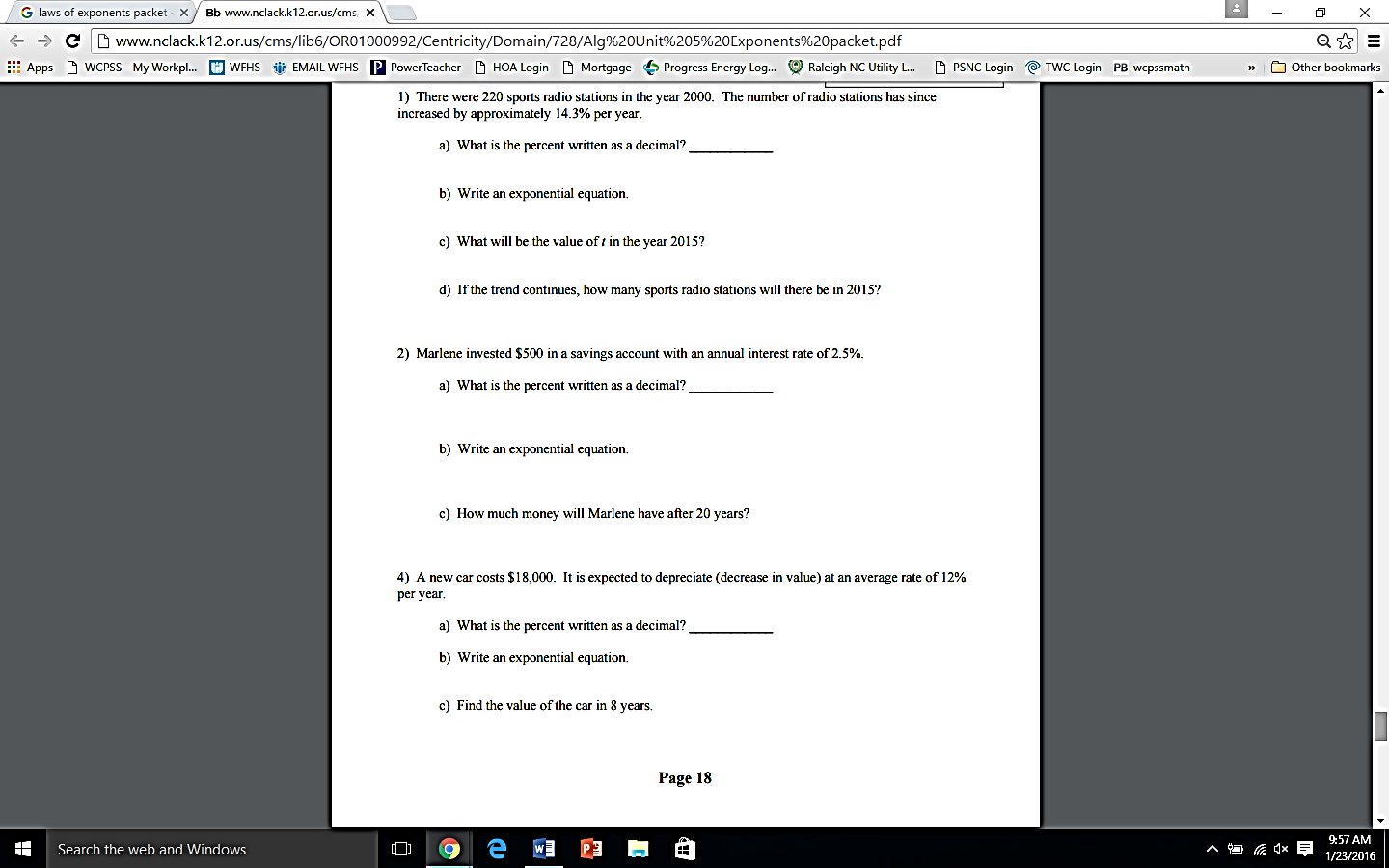 